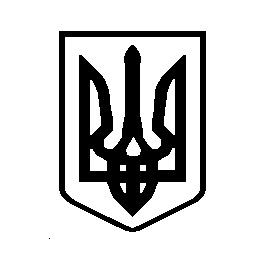 УКРАЇНАВИШГОРОДСЬКА МІСЬКА РАДАВИКОНАВЧИЙ КОМІТЕТРІШЕННЯвід  16 травня 2019 року            № 150                                                                        м. ВишгородПро присвоєння тимчасовоїбудівельної адресиРозглянувши звернення Савчук С.Є., інші подані документи, керуючись рішенням Вишгородської міської ради від  28.11.2016 року № 18/3 «Про затвердження Положення про порядок присвоєння та зміни адрес об’єктам нерухомого майна в місті Вишгороді», статями 30, 31 Закону України «Про місцеве самоврядування в Україні», виконавчий комітет Вишгородської міської ради ВИРІШИВ:1. На період будівництва індивідуального житлового будинку та господарської будівлі (повідомлення про початок будівельних робіт № КС 061191130959, договір купівлі-продажу земельної ділянки від 18.03.2019 року зареєстровано в реєстрі за № 975, кадастровий номер 3221810100:01:246:0171), присвоїти наступну тимчасову будівельну адресу: Київська обл., Вишгородський район, м. Вишгород,  ***.2. Тимчасова будівельна адреса, зазначена у п. 1  даного рішення, використовується на період будівництва та не може визнаватись як поштова адреса. 3. Контроль за виконанням рішення покласти на заступника Вишгородського міського голови з питань діяльності виконавчих органів ради за розподілом обов’язків.       Міський голова		  		   	                        О. Момот  